ANEXO 11ETAPAS DEL PROCESO DE SELECCIÓN Y CONTRATACIÓN DE DOCENTES ALTAMENTE ESPECIALIZADOS Y EXTRAORDINARIOS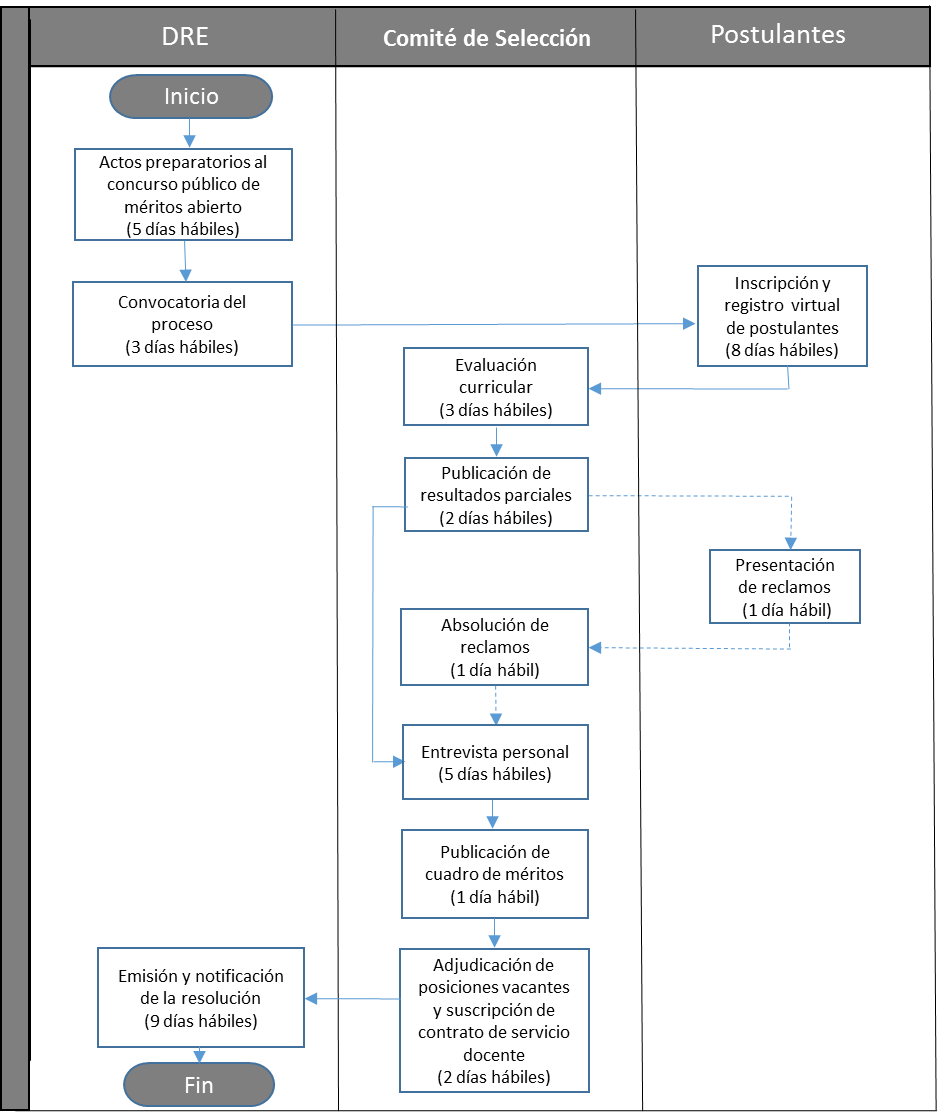 